HATHERSAGE PARISH COUNCILClerk – Mr. Steve Wyatt, Heart of Hathersage, Main Road, Hathersage, Derbyshire, S32 1BBMob: 07 432 422 470 Email: clerk@hathersageparishcouncil.gov.uk 	                           27th June 2019To the Members of Hathersage Parish Council.Dear Councillor, You are summoned to attend the meeting of Hathersage Parish Council at 7:30pm on Tuesday 2nd July 2019 in the School Hall, Hathersage St. Michael’s School, School Lane, Hathersage.  The Agenda for the meeting is set out below. A reminder that Cllrs Rodgers and W Hanley are authorised to scrutinise payments and sign cheques starting at 6.45 pm.Yours sincerely,Clerk for Hathersage Parish Council  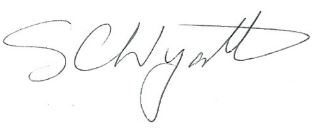 AGENDA1To receive apologies for absence.2To decide any variation in the order of business.3Declaration of Members Interests.4Public Participation.a)A period of not more than ten minutes will be made available for members of the public and Members of the Council to comment on any matter. b)If the Police Liaison Officer, a County Council or District Council Member is in attendance they will be given the opportunity to raise any relevant matter.5Confirmation of Minutes of HPC meeting of 4th June 2019 and to note any matters arising.  6Financial Matters – RFO’s Report.6.1To receive the statement of accounts.6.2To approve accounts for payment. 6.3To note account scrutiny arrangements and approve signatories for 6th August from the agreed schedule and to authorise Councillors from the agreed schedule to approve and pay wages and any urgent items between this and the 6th August meeting.6.4Cyber Insurance.6.5Approve new schedule of Unity authorisers.6.6Update bank mandates.Break for KGF Business.Committees and Working Groups7Swimming Pool Committee. To receive minutes of the last meeting and note matters arising. 7.1Pumping and filtration upgrade – progress update.8Recreation Committee. To receive minutes of any meeting and note matters arising.9Planning Committee – To receive minutes meetings and note matters arising.10Amenities Committee – To receive minutes of meetings since the last Parish Council meeting.11Transport Committee – To receive minutes of meeting and note matters arising.11.1Parking meeting with PDNPA and NT etc. – 18/07/2019.11.2Meeting with Northern Rail re car park charging – 23/07/2019.12HR Committee – To receive minutes of meeting and note matters arising.12.1Approval of Committee Terms of Reference.12.2Approval of recommendation for pool staff pay during closure.13Website Update – To receive any report of the Website Working Group.14Burial Ground Committee – To receive minutes of meetings since the last Parish Council meeting.15Clerk’s Report/Correspondence –                                    15.1Over growing hedgerows – 2 letters received.16Village Matters16.1Café lease.16.2Bowling Club access.16.3Neighbourhood Plans.17Memorial Hall - To receive Memorial Hall Management Committee Minutes.18To note DALC circulars and other items circulated.19To confirm a meeting will be at 7.30 pm Tuesday 30th July 2019 in the School Hall re: pool improvement plan.20To confirm the next HPC meeting will be at 7.30 pm Tuesday 6th August 2019 in the School Hall.21To note items for the 6th August 2019 agenda.